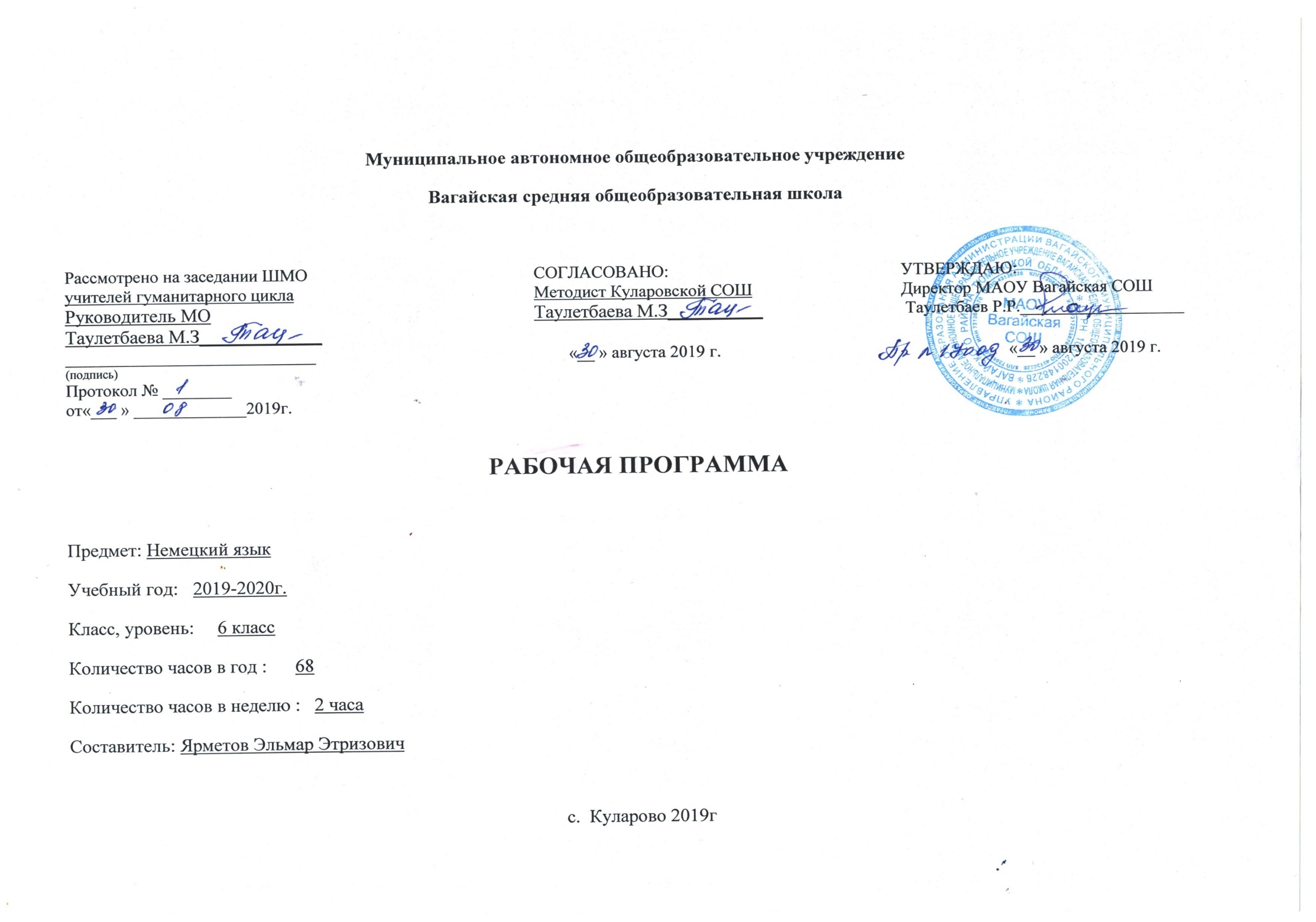 Планируемые результаты освоения учебного предмета, курса.Личностные, метапредметные и предметные результатыВ соответствии с требованиями Федерального государственного образовательного стандарта общего образования к результатам иноязычного образования выделяются три группы результатов: личностные, метапредметные и предметные.Личностные результаты должны отражать:освоение социальной роли обучающегося; развитие мотивов учебной деятельности и формирование личностного смысла учения; развитие самостоятельности и личной ответственности за свои поступки, в том числе в процессе учения; формирование целостного, социально ориентированного взгляда на мир в его органичном единстве и разнообразии природы, народов, культур и религий;овладение начальными навыками адаптации в динамично изменяющемся и развивающемся мире; формирование основ российской гражданской идентичности, чувства гордости за свою Родину, российский народ и историю России, осознание своей этнической и национальной принадлежности; формирование ценностей многонационального российского общества; становление гуманистических и демократических ценностных ориентаций; формирование уважительного отношения к иному мнению, истории и культуре других народов; формирование эстетических потребностей, ценностей и чувств; развитие этических чувств, доброжелательности и эмоционально-нравственной отзывчивости, понимания и сопереживания чувствам других людей;развитие навыков сотрудничества со взрослыми и сверстниками в разных социальных ситуациях, умения не создавать конфликтов и находить выходы из спорных ситуаций; формирование установки на безопасный, здоровый образ жизни, наличие мотивации к творческому труду, работе на результат, бережному отношению к материальным и духовным ценностям.Метапредметные результаты должны отражать: умение самостоятельно определять цели своего обучения, ставить и формулировать для себя новые задачи в учёбе и познавательной деятельности, развивать мотивы и интересы своей познавательной деятельности; умение самостоятельно планировать пути достижения целей, в том числе альтернативные, осознанно выбирать наиболее эффективные способы решения учебных и познавательных задач; умение соотносить свои действия с планируемыми результатами, осуществлять контроль своей деятельности в процессе достижения результата, определять способы действий в рамках предложенных условий и требований, корректировать свои действия в соответствии с изменяющейся ситуацией;умение оценивать правильность выполнения учебной задачи, собственные возможности её решения; владение основами самоконтроля, самооценки, принятия решений и осуществления осознанного выбора в учебной и познавательной деятельности;умение определять понятия, создавать обобщения, устанавливать аналогии, классифицировать, самостоятельно выбирать основания и критерии для классификации, устанавливать причинно-следственные связи, строить логическое высказывание, умозаключение (индуктивное, дедуктивное и по аналогии) и делать выводы; умение создавать, применять и преобразовывать знаки и символы, модели и схемы для решения учебных и познавательных задач; обучение смысловому чтению; умение организовывать учебное сотрудничество и совместную деятельность с учителем и сверстниками; формирование умения работать индивидуально и в группе: находить общее решение и разрешать конфликты на основе согласования позиций и учёта интересов; умение формулировать, аргументировать и отстаивать своё мнение; умение осознанно использовать речевые средства в соответствии с задачей коммуникации для выражения своих чувств, мыслей и потребностей;планирование и регуляцию своей деятельности;владение устной и письменной речью, монологической контекстной речью; формирование и развитие компетентности в области использования информационно-коммуникационных технологий (далее ИКТ-компетенции);формирование и развитие экологического мышления, умение применять его в познавательной, коммуникативной, социальной практике и профессиональной ориентации.Предметные результаты освоения выпускниками основной школы программы по второму иностранному языку состоят в следующем:А. В коммуникативной сфере (т. е. владении вторым иностранным языком как средством общения): Речевая компетенция в следующих видах речевой деятельности:Говорение:умение начинать, вести/поддерживать и заканчивать различные виды диалогов в стандартных ситуациях общения, соблюдая нормы речевого этикета, при необходимости переспрашивая, уточняя; умение расспрашивать собеседника и отвечать на его вопросы, высказывая своё мнение, просьбу, отвечать на предложение собеседника согласием/отказом, опираясь на изученную тематику и усвоенный лексико-грамматический материал; рассказывать о себе, своей семье, друзьях, своих интересах и планах на будущее; сообщать краткие сведения о своём городе/селе, о своей стране и странах изучаемого языка; описывать события/явления, уметь передавать основное содержание, основную мысль прочитанного или услышанного, выражать своё отношение к прочитанному/услышанному, давать краткую характеристику персонажей.Аудирование: воспринимать на слух и полностью понимать речь учителя, одноклассников; воспринимать на слух и понимать основное содержание несложных аутентичных аудио- и видеотекстов, относящихся к разным коммуникативным типам речи (сообщение/интервью); воспринимать на слух и выборочно понимать с опорой на языковую догадку и контекст краткие, несложные аутентичные прагматические аудио- и видеотексты с выделением нужной/интересующей информации.Чтение: читать аутентичные тексты разных жанров и стилей с пониманием основного содержания; читать несложные аутентичные тексты разных жанров и стилей с полным и точным пониманием и с использованием различных приёмов смысловой переработки текста (выборочного пере вода, языковой догадки, в том числе с опорой на первый иностранный язык), а также справочных материалов; читать аутентичные тексты с выборочным пониманием нужной/интересующей информации.Письменная речь: заполнять анкеты и формуляры; писать поздравления, личные письма с опорой на образец с употреблением формул речевого этикета, принятых в странах изучаемого языка; составлять план, тезисы устного или письменного сообщения.Социокультурные знания и уменияЯзыковая компетенция (владение языковыми средствами и действиями с ними): применение правил написания изученных слов; адекватное произношение и различение на слух всех звуков второго иностранного языка; соблюдение правильного ударения в словах и фразах; соблюдение ритмико-интонационных особенностей предложений различных коммуникативных типов (утвердительное, вопросительное, отрицательное, побудительное); правильное членение предложений на смысловые группы; распознавание и употребление в речи изученных лексических единиц (слов в их основных значениях, словосочетаний, реплик-клише речевого этикета); знание основных способов словообразования (аффиксация, словосложение, конверсия); понимание явлений многозначности слов второго иностранного языка, синонимии, антонимии и лексической сочетаемости; распознавание и употребление в речи основных морфологических форм и синтаксических конструкций второго иностранного языка; знание признаков изученных грамматических явлений (временных форм глаголов, модальных глаголов и их эквивалентов, артиклей, существительных, степеней сравнения прилагательных и наречий, местоимений, числительных, предлогов); знание основных различий систем второго иностранного, первого иностранного и русского/родного языков.Социокультурная компетенция: знание национально-культурных особенностей речевого и неречевого поведения в своей стране и странах изучаемого языка, их применение в стандартных ситуациях формального и неформального межличностного и межкультурного общения; распознавание и употребление в устной и письменной речи основных норм речевого этикета (реплик-клише, наиболее распространённой оценочной лексики), принятых в странах изучаемогоязыка; знание употребительной фоновой лексики и реалий страны изучаемого языка; знакомство с образцами художественной, публицистической и научно-популярной литературы; понимание важности владения несколькими иностранными языками в современном поликультурном мире; представление об особенностях образа жизни, быта, культуры стран второго изучаемого иностранного языка, о всемирно известных достопримечательностях, выдающихся людях и их вкладе в мировую культуру; представление о сходстве и различиях в традициях своей страны и стран изучаемых иностранных языков.Компенсаторная компетенция: умение выходить из трудного положения в условиях дефицита языковых средств при получении и приёме информации за счёт использования контекстуальной догадки, в том числе с опорой на первый иностранный язык, игнорирования языковых трудностей, переспроса, словарных замен, жестов, мимики.Б. В познавательной сфере: умение сравнивать языковые явления родного и изучаемых иностранных языков на уровне отдельных грамматических явлений, слов, словосочетаний, предложений; владение приёмами работы с текстом: умение пользоваться определённой стратегией чтения/аудирования в зависимости от коммуникативной задачи (читать/слушать текст с разной глубиной понимания); умение действовать по образцу/аналогии при выполнении упражнений и составлении собственных высказываний в пределах изучаемой тематики; готовность и умение осуществлять индивидуальную и совместную проектную работу; умение пользоваться справочным материалом (грамматическими и лингвострановедческими справочниками, двуязычными и толковыми словарями, мультимедийными средствами); владение способами и приёмами дальнейшего самостоятельного изучения иностранных языков.В. В ценностно-ориентационной сфере: представление о языке как средстве выражения чувств, эмоций, основе культуры мышления; представление о целостном полиязычном, поликультурном мире, осознание места и роли родного и иностранных языков в этом мире как средства общения, познания, самореализации и социальной адаптации; приобщение к ценностям мировой культуры как через источники информации на иностранном языке, в том числе мультимедийные, так и через участие в школьных обменах, туристических поездках и т. д.; достижение взаимопонимания в процессе устного и письменного общения с носителями иностранного языка, установления межличностных и межкультурных контактов в доступных пределах.Г. В эстетической сфере: владение элементарными средствами выражения чувств и эмоций на втором иностранномязыке; стремление к знакомству с образцами художественного творчества на втором иностранном языке и средствами изучаемого второго иностранного языка; развитие чувства прекрасного при знакомстве с образцами живописи, музыки, литературы стран изучаемых иностранных языков.Д. В трудовой сфере: умение рационально планировать свой учебный труд и работать в соответствии с намеченнымпланом.Е. В физической сфере: стремление вести здоровый образ жизни (режим труда и отдыха, питание, спорт, фитнес).Общеучебные умения и универсальные учебные действияОбучая учащихся немецкому языку как второму иностранному по УМК «Горизонты», необходимо учитывать требования Федерального государственного стандарта общего образования:Формировать у учащихся общеучебные умения и навыки, а именно: совершенствовать приёмы работы с текстом, опираясь на умения, приобретённые на уроках родного языка (прогнозировать содержание текста по заголовку, данным к тексту рисункам, списывать текст, выписывать отдельные слова и предложения из текста и т. п.); осуществлять самоконтроль и самооценку — задания раздела рабочей тетради Einen Schritt weiter — Was kann ich jetzt?, отмеченные значком «портфолио», учатся самостоятельно выполнять задания с использованием компьютера (при наличии мультимедийного приложения). В 6 классе начинается более систематическая работа учащихся в рамках проектной деятельности с использованием Интернета.Развивать специальные учебные умения при обучении второму иностранному языку (немецкому), учитывая, что их формирование уже было начато при изучении первого иностранного языка (английского), а именно: овладение разнообразными приёмами раскрытия значения слова с использованием словообразовательных элементов, синонимов, антонимов, контекста, а также с опорой на знания первого иностранного языка (английского) раскрыть значение этого же слова на немецком языке.Развивать коммуникативную и социокультурную компетенцию: умение начинать и завершать разговор, используя речевые клише, поддерживать беседу, задавая вопросы и переспрашивая, а также иметь представление об особенностях образа жизни, быта, культуры стран изучаемого языка, знать различия в употреблении фоновой лексики и реалий стран изучаемого языка.В основу учебной программы в целом положен коммуникативно-когнитивный подход к обучению иностранному языку, предполагающий поэтапное формирование знаний и развитие всех составляющих коммуникативной компетенции. Этому должен способствовать и учебник, который помогает учителю выбрать стратегии и приемы обучения с учетом возможностей школьников.Планируемые предметные результаты изучения учебного предметаГоворение. Диалогическая речьУченик научится:вести диалог (диалог этикетного характер, диалог-расспрос, диалог побуждение к действию; комбинированный диалог) в стандартных ситуациях неофициального общения в рамках освоенной тематики, соблюдая нормы речевого этикета, принятые в стране изучаемого языка.Ученик получит возможность научиться:вести диалог-обмен мнениями;брать и давать интервью;Говорение. Монологическая речьУченик научится:строить связное монологическое высказывание с опорой на зрительную наглядность и/или вербальные опоры (ключевые слова, план, вопросы) в рамках освоенной тематики; достигать допороговый уровень иноязычной коммуникативной компетенции; создавать основы для формирования интереса к совершенствованию достигнутого уровня владения изучаемым иностранным языком, в том числе на основе самонаблюдения и самооценки, к изучению второго иностранного языка, к использованию иностранного языка как средства получения информации, позволяющего расширять свои знания в других предметных областях.описывать события с опорой на зрительную наглядность и/или вербальную опору (ключевые слова, план, вопросы);давать краткую характеристику реальных людей и литературных персонажей;передавать основное содержание прочитанного текста с опорой или без опоры на текст, ключевые слова/план/вопросы;описывать картинку/фото с опорой или без опоры на ключевые слова/план/вопросы.Ученик получит возможность научиться:делать сообщение на заданную тему на основе прочитанного;комментировать факты из прочитанного текста.АудированиеУченик научится:воспринимать на слух и понимать основное содержание несложных аутентичных текстов, содержащих некоторое количество неизученных языковых явлений;воспринимать на слух и понимать нужную/интересующую/запрашиваемую информацию в аутентичных текстах, содержащих как изученные языковые явления, так и некоторое количество неизученных языковых явлений.Ученик получит возможность научиться:выделять основную тему в воспринимаемом на слух тексте;использовать контекстуальную или языковую догадку при восприятии на слух текстов, содержащих незнакомые слова.ЧтениеУченик научится:читать и понимать основное содержание несложных аутентичных текстов, содержащие отдельные неизученные языковые явления;читать и находить в несложных аутентичных текстах нужную/интересующую/запрашиваемую информацию;читать и полностью понимать несложные аутентичные тексты, построенные на изученном языковом материале;выразительно читать вслух небольшие построенные на изученном языковом материале аутентичные тексты, демонстрируя понимание прочитанного.Ученик получит возможность научиться:устанавливать причинно-следственную взаимосвязь фактов и событий, изложенных в несложном аутентичном тексте;восстанавливать текст из разрозненных абзацев или путем добавления выпущенных фрагментов.Письменная речьУченик научится:заполнять анкеты и формуляры, сообщая о себе основные сведения (имя, фамилия, пол, возраст, гражданство, национальность, адрес и т. д.);писать короткие поздравления с днем рождения и другими праздниками, с употреблением формул речевого этикета, принятых в стране изучаемого языка, выражать пожелания;писать личное письмо с употреблением формул речевого этикета, принятых в стране изучаемого языка: сообщать краткие сведения о себе и запрашивать аналогичную информацию о друге по переписке; выражать благодарность, извинения, просьбу; давать совет и т. д.;писать небольшие письменные высказывания с опорой на образец/план.Ученик получит возможность научиться:делать краткие выписки из текста с целью их использования в собственных устных высказываниях;составлять план/тезисы устного или письменного сообщения;кратко излагать в письменном виде результаты проектной деятельности;Языковые навыки и средства оперирования имиОрфография и пунктуацияУченик научится:правильно писать изученные слова;правильно ставить знаки препинания в конце предложения: точку в конце повествовательного предложения, вопросительный знак в конце вопросительного предложения, восклицательный знак в конце восклицательного предложения;расставлять в личном письме знаки препинания, диктуемые его форматом, в соответствии с нормами, принятыми в стране изучаемого языка.Ученик получит возможность научиться:сравнивать и анализировать буквосочетания немецкого языка.Фонетическая сторона речиУченик научится:различать на слух и произносить слова изучаемого иностранного языка;соблюдать правильное ударение в изученных словах;различать коммуникативные типы предложений по их интонации;членить предложение на смысловые группы;без ошибок произносить фразы с точки зрения их ритмико-интонационных особенностей (побудительное предложение; общий, специальный, альтернативный и разделительный вопросы), в том числе, соблюдая правило отсутствия фразового ударения на служебных словах.Ученик получит возможность научиться:выражать модальные значения, чувства и эмоции с помощью интонации;Лексическая сторона речиУченик научится:узнавать в письменном и звучащем тексте изученные лексические единицы (слова, словосочетания, реплики-клише речевого этикета), в том числе многозначные в пределах тематики основной школы;употреблять в устной и письменной речи в их основном значении изученные лексические единицы (слова, словосочетания, реплики-клише речевого этикета), в том числе многозначные, в пределах тематики основной школы в соответствии с решаемой коммуникативной задачей;соблюдать существующие в немецком языке нормы лексической сочетаемости;распознавать и образовывать родственные слова с использованием словосложения и конверсии в пределах тематики основной школы в соответствии с решаемой коммуникативной задачей;распознавать и образовывать родственные слова с использованием аффиксации в пределах тематики основной школы в соответствии с решаемой коммуникативной задачей:глаголы при помощи аффиксов;имена существительные при помощи суффиксов -;имена прилагательные при помощи аффиксов, наречия при помощи суффикса;имена существительные, имена прилагательные, наречия при помощи отрицательных префиксов;числительные при помощи суффиксов.Ученик получит возможность научиться:распознавать и употреблять в речи в нескольких значениях многозначные слова, изученные в пределах тематики основной школы;знать различия между явлениями синонимии и антонимии; употреблять в речи изученные синонимы и антонимы адекватно ситуации общения;распознавать и употреблять в речи наиболее распространенные фразовые глаголы;распознавать принадлежность слов к частям речи по аффиксам;распознавать и употреблять в речи различные средства связи в тексте для обеспечения его целостности, использовать языковую догадку в процессе чтения и аудирования, догадываться о значении незнакомых слов по контексту, по сходству с русским/ родным языком, по словообразовательным элементам.Грамматическая сторона речиУченик научится:оперировать в процессе устного и письменного общения основными синтаксическими конструкциями и морфологическими формами;распознавать и употреблять в речи различные коммуникативные типы предложений: повествовательные (в утвердительной и отрицательной форме) вопросительные (общий, специальный, альтернативный и разделительный вопросы), побудительные (в утвердительной и отрицательной форме) и восклицательные;распознавать и употреблять в речи распространенные и нераспространенные простые предложения;распознавать и употреблять в речи имена существительные в единственном числе и во множественном числе, образованные по правилу, и исключения;распознавать и употреблять в речи существительные с определенным/неопределенным/нулевым артиклем;распознавать и употреблять в речи местоимения: личные (в именительном и объектном падежах, в абсолютной форме), притяжательные, возвратные, указательные, неопределенные и их производные, относительные, вопросительные;распознавать и употреблять в речи имена прилагательные в положительной, сравнительной и превосходной степенях, образованные по правилу, и исключения;распознавать и употреблять в речи наречия времени и образа действия; наречия в положительной, сравнительной и превосходной степенях, образованные по правилу и исключения;распознавать и употреблять в речи количественные и порядковые числительные;распознавать и употреблять в речи глаголы в наиболее употребительных временных формах.Ученик получит возможность научиться:распознавать и употреблять в речи глаголы во временных формах действительного залога; распознавать и употреблять в речи модальные глаголы;распознавать по формальным признакам и понимать значение неличных форм глагола.Социокультурные знания и уменияУченик научится:употреблять в устной и письменной речи в ситуациях формального и неформального общения основные нормы речевого этикета, принятые в странах изучаемого языка;представлять родную страну и культуру на немецком языке;понимать социокультурные реалии при чтении и аудировании в рамках изученного материалаУченик получит возможность научиться:использовать социокультурные реалии при создании устных и письменных высказываний;находить сходство и различие в традициях родной страны и страны/стран изучаемого языка.Компенсаторные уменияУченик научится:выходить из положения при дефиците языковых средств: использовать переспрос при говорении.Ученик получит возможность научиться:использовать перифраз, синонимические и антонимические средства при говорении;пользоваться языковой и контекстуальной догадкой при аудировании и чтении.Метапредметные результатыРегулятивные УУДанализировать существующие и планировать будущие образовательные результаты;формулировать учебные задачи как шаги достижения поставленной цели деятельности;определять необходимые действие(я) в соответствии с учебной и познавательной задачей и составлять алгоритм их выполнения;обосновывать и осуществлять выбор наиболее эффективных способов решения учебных и познавательных задач;оценивать свою деятельность, аргументируя причины достижения или отсутствия планируемого результата;работая по своему плану, вносить коррективы в текущую деятельность на основе анализа изменений ситуации для получения запланированных характеристик результата;сверять свои действия с целью и, при необходимости, исправлять ошибки самостоятельно.Познавательные УУДподбирать слова, соподчиненные ключевому слову, определяющие его признаки и свойства;выстраивать логическую цепочку, состоящую из ключевого слова и соподчиненных ему слов;выделять общий признак двух или нескольких предметов или явлений и объяснять их сходство;находить в тексте требуемую информацию (в соответствии с целями своей деятельности);ориентироваться в содержании текста, понимать целостный смысл текста, структурировать текст;устанавливать взаимосвязь описанных в тексте событий, явлений, процессов;обосновывать главную идею текста;критически оценивать содержание и форму текста.Коммуникативные УУДопределять задачу коммуникации и в соответствии с ней отбирать речевые средства;отбирать и использовать речевые средства в процессе коммуникации с другими людьми (диалог в паре, в малой группе и т. д.);представлять в устной или письменной форме развернутый план собственной деятельности;делать оценочный вывод о достижении цели коммуникации непосредственно после завершения коммуникативного контакта и обосновывать его.использовать компьютерные технологии для решения информационных и коммуникационных учебных задач, в том числе: вычисление, написание писем, сочинений, докладов, рефератов, создание презентаций и др.;2.Содержание учебного предмета, курса.В  курсе  немецкого  языка  как  второго  иностранного  можно  выделить  следующие содержательные линии:коммуникативные  умения  в  основных  видах  речевой  деятельности:  аудировании, говорении, чтении и письме;языковые  навыки  пользования  лексическими,  грамматическими,  фонетическими  и орфографическими средствами языка;социокультурная осведомлённость и умения межкультурного общения;общеучебные и специальные учебные умения, универсальные учебные действия.Главной содержательной линией является формирование и развитие коммуникативной компетенции  в  совокупности  с  речевой  и  языковой  компетенцией.  Уровень  развития коммуникативной  компетенции  выявляет  уровень  овладения  речевыми  навыками  и языковыми  средствами  второго  иностранного  языка  на  данном  этапе  обучения,  а  также уровень  развития  компенсаторных  навыков,  необходимых  при  овладении  вторым иностранным  языком.  В  свою  очередь,  развитие  коммуникативной  компетенции неразрывно  связано  с  социокультурной  осведомлённостью  учащихся.  Все  указанные содержательные  линии  находятся  в  тесной  взаимосвязи  и  единстве  учебного  предмета «Иностранный язык». Тематическое планирование с указанием основных видов учебной деятельности обучающихсяСодержание тем учебного предметаMein Zuhause/ Мой дом (9 часов). Введение в лексику. Местоположение предметов в комнате. Работа по дому, обязанности. Дом моей мечты.  . Проект «Дом моей мечты». Повелительное наклонение. Моя комната. Систематизация и обобщение полученных знаний и умений. Контрольная  работа.Das schmeckt gut/ Это вкусно (9 часов). Введение в тему. Работа с диалогами. Мое любимое меню Речевой образец es gibt. Национальная кухня Германии, Австрии, Швейцарии. Традиционные еда нашей семьи.  В школьном кафе. Диалоги по теме «Еда» Обобщение знаний, повторение пройденного материала. Контрольная работа.Meine Freizeit/Моё свободное время (7 часов). Введение лексики. Отрицание nicht или  kein. Предлоги времени im, um, am. Знакомство со структурой электронного письма. Глагол wollen. Интервью «Наше свободное время». Пишем электронное письмо. Школьные традиции в Германии, Австрии, Швейцарии и  НАО. Повторение и обобщений грамматических лексических знаний по теме. Контрольная  работа.Kleine Pause/Маленькая перемена. Повторение (2 час). Повторение изученного.Das sieht gut aus/Смотрится отлично (9 часов). Смотрится отлично. Части тела. Одежда и мода. Личные местоимения в винительном падеже. Покупка. Систематизация образования множественного числа имен существительных. Описание человека по фотографии. Работа над портфолио. Контрольная работа.Partys/Вечеринки (9 часов). Введение лексики. Приглашение к празднованию дня рождения. Мы приглашаем и поздравляем. Предложения с союзом deshalb. Подготовка к проекту «Мы планируем вечеринку». Проект «Мы планируем вечеринку». Простое прошедшее время глаголов haben и sein. Говорим, поём, повторяем. Контрольная работа. Праздник в нашей школе.Meine Stadt/Мой город (9 часов). Введение лексики. Мой путь в школу. Предлоги с  дательным падежом mit, nach,  aus,  zu, von,  bei. Фразовое ударение. Подготовка к проекту «Наш город». Проект «Наш город». Сложное разговорное прошедшее время Perfekt. Выходные во Франкфурте.. Повторение и обобщение лексико-грамматического материала, изученного за четверть. Контрольная работа.Ferien/Каникулы (10 часов). Введение лексики. Мы собираем чемодан в дорогу. Подготовка к проекту «Пять дней в …». Проект «Пять дней в …». Распорядок дня на отдыхе. Учиться во время каникул: за или против. Вспомогательные глаголы haben и sein в Perfekt. Открытки с места отдыха. Моя самая интересная поездка. Итоговая контрольная работа. Каникулы в России.Große Pause/Большая перемена (2 часа). Повторение изученного за годСтруктура и порядок выполнения заданий по контролю сформированности компетенций, уровня знаний, умений и навыков1.  ДиктантыВ  УМК  используется  такая  классическая  форма  проверки  навыков  речевой компетенции  в  области  письма,  как  диктанты.    Диктант  проверяет  навык детализированного  аудирования,  умения  в  распознавании  и  применении  лексико-грамматических  знаний,  навыки  орфографии,  развитие  речевых  умений.  Диктанты предполагают  креативность  мышления  учащихся,  так  как  в  диктантах  встречаются задания «дополни, ответь на записанные под диктовку вопросы, дай на вопросы ответы, составь из записанных под диктовку слов предложения, ответь на вопросы и расскажи о своей семье».Интересной  формой  иноязычной  коммуникации  является  партнёрский  диктант. Проверяются не только умения в аудировании, письме, навыки орфографии, но и уровень сформированности  общих  компетенций  учебной  деятельности,  парной  работы, правильной  артикуляционной  деятельности,  которая важна  для  успешного  общения  с носителями языка. Учащиеся диктуют друг другу разные тексты. Можно привлечь навык взаимопроверки и попросить учащихся проверить работу друг друга.2.  Контрольные задания после каждой главыЭто  лексико-грамматические  задания  по  контролю  сформированности  навыков  в аудировании,  чтении,  письме,  разработанные  на  материале  данной  главы.  Количество заданий  может  варьироваться  от  пяти  до  семи  для  одной  главы.  В  каждом  задании  есть формулировка  задания  на  немецком   языке. Предполагается,  что,  подходя  к  этапу выполнения контрольных заданий, учащиеся владеют лексикой классного обихода. И тем не  менее   непосредственно  перед  выполнением  контрольных  заданий  необходимо объяснить все формулировки.Учащиеся  за  задания  получают  баллы.  За  каждый  выполненный  пункт  в  задании учащийся  получает  один  балл.  После  всех  заданий  расположена  строка  с  максимально возможным  количеством  баллов  за  все  правильно  выполненные  задания.  Рядом  учитель проставляет  количество  баллов  соответственно  количеству  правильно  выполненных пунктов  в  заданиях.  Ученик  может  проверить  это  количество  простым  подсчётом,  для этого  удобно  при  проверке  отмечать  правильно  выполненное  задание  крестиком  или другим значком.3.  Итоговый контрольИтоговый  контроль  охватывает  все  виды   речевой  деятельности.  Задания   имеют обозначения  соответственно:  аудирование  —  HÖREN,  чтение  —  LESEN,  письмо  — SCHREIBEN.  Характер  оценивания  тот  же.  В  конце  указано  возможное  максимальное количество баллов. Проверка этих трёх видов речевой деятельности проводится на одном уроке. На контроль говорения SPRECHEN отводится отдельно 1—2 урока.Проверка навыков говорения разделяется на монологическую и диалогическую речь и имеет  3  части.  Для  этого  предусмотрены  в  контрольных  заданиях  соответствующие карточки по каждой теме.3.Тематическое планирование с указанием количества часов, отводимых на освоение каждой темы № п/пНазвание раздела, темыКоличество часовКоличество часовКоличество часовКоличество часовКоличество часовКоличество часов№ п/пНазвание раздела, темыВсего:ТеорияПрактикаЭкскурсииПроектыКонтрольные работы1.Mein Zuhause9250112.Das schmeckt gut9250113.Meine Freizeit9250114.Kleine Pause2020005.Das sieht gut aus9250116.Partys9160117.Meine Stadt9160118.Ferien10260119. Große Pause202000Итого:681242077Тема/количество часовНомер урокаТема урока/количество часовMein Zuhаuse/ Мой дом /9 часов1Мой дом. Введение в лексику/1чMein Zuhаuse/ Мой дом /9 часов2Местоположение предметов в комнате/1чMein Zuhаuse/ Мой дом /9 часов3Работа по дому, обязанности /1чMein Zuhаuse/ Мой дом /9 часов4Дом моей мечты/1чMein Zuhаuse/ Мой дом /9 часов5Проект  «Дом моей мечты»/1чMein Zuhаuse/ Мой дом /9 часов6Повелительное наклонение/1чMein Zuhаuse/ Мой дом /9 часов7Моя комната/1чMein Zuhаuse/ Мой дом /9 часов8Систематизация и обобщение полученных знаний и умений/1чMein Zuhаuse/ Мой дом /9 часов9Контрольная  работа по теме «Мой дом»/1чDas schmeckt gut/ Это вкусно /9часов10Это вкусно. Введение в тему/1чDas schmeckt gut/ Это вкусно /9часов11Работа с диалогами. Спряжение слабых глаголов в наст. вр. в ед. числе/1чDas schmeckt gut/ Это вкусно /9часов12Мое любимое меню. Речевой образец es gibt/1чDas schmeckt gut/ Это вкусно /9часов13 Национальная кухня Германии, Австрии, Швейцарии. Традиционные блюда нашей семьи/1чDas schmeckt gut/ Это вкусно /9часов14Традиционная еда нашей семьи/1чDas schmeckt gut/ Это вкусно /9часов15В школьном кафе/1чDas schmeckt gut/ Это вкусно /9часов16Диалоги по теме «Еда» /1чDas schmeckt gut/ Это вкусно /9часов17Обобщение знаний, повторение пройденного материала/1чDas schmeckt gut/ Это вкусно /9часов18Контрольная работа по теме «Это вкусно»/1чMeine Freizeit/Моё свободное время /9часов19Моё свободное время. Введение лексики/1чMeine Freizeit/Моё свободное время /9часов20Знакомство со структурой электронного письма. Глагол wollen/1чMeine Freizeit/Моё свободное время /9часов21Интервью «Наше свободное время» /1чMeine Freizeit/Моё свободное время /9часов22Пишем электронное письмо/1чMeine Freizeit/Моё свободное время /9часов23Школьные традиции в Германии, Австрии, Швейцарии и  НАО. /1чMeine Freizeit/Моё свободное время /9часов24Занятия в свободное время/1чMeine Freizeit/Моё свободное время /9часов25Диалоги по теме «Свободное время» /1чMeine Freizeit/Моё свободное время /9часов26Повторение и обобщений грамматических лексических знаний по теме «Мое свободное время»/1чMeine Freizeit/Моё свободное время /9часов27Контрольная  работа по теме «Мое свободное время»/1чKleine Pause/Маленькая перемена. Повторение /2 час28Повторение изученного/1чKleine Pause/Маленькая перемена. Повторение /2 час29Повторение изученного/1чDas sieht gut aus/ Смотрится отлично /9часов30Смотрится отлично. Части тела/1ч Das sieht gut aus/ Смотрится отлично /9часов31Одежда и мода/1чDas sieht gut aus/ Смотрится отлично /9часов32Личные местоимения в винительном падеже/1чDas sieht gut aus/ Смотрится отлично /9часов33Покупки. Систематизация образования множественного числа имен существительных/1чDas sieht gut aus/ Смотрится отлично /9часов34Описание человека по фотографии/1чDas sieht gut aus/ Смотрится отлично /9часов35Развитие навыков монологической речи , диалогическая речь по теме «Смотрится отлично»/1чDas sieht gut aus/ Смотрится отлично /9часов36Школьные кружки. Развитие навыков аудирования, письма/1чDas sieht gut aus/ Смотрится отлично /9часов37Работа над портфолио/1чDas sieht gut aus/ Смотрится отлично /9часов38Контрольная работа по теме «Смотрится отлично»/1чPartys/Вечеринки /9 часов39Вечеринки. Введение лексики/1чPartys/Вечеринки /9 часов40Приглашение к празднованию дня рождения/1чPartys/Вечеринки /9 часов41Мы приглашаем и поздравляем/1чPartys/Вечеринки /9 часов42Предложения с союзом deshalb. Подготовка к проекту «Мы планируем вечеринку»/1чPartys/Вечеринки /9 часов43Проект «Мы планируем вечеринку»/1чPartys/Вечеринки /9 часов44Простое прошедшее время глаголов haben и sein/1чPartys/Вечеринки /9 часов45Говорим, поём, повторяем/1чPartys/Вечеринки /9 часов46Контрольная работа по теме «Вечеринки»/1чPartys/Вечеринки /9 часов47Праздник в нашей школе/1чMeine Stadt/Мой город /9 часов48Мой город. Введение лексики/1чMeine Stadt/Мой город /9 часов49Мой путь в школу/1чMeine Stadt/Мой город /9 часов50Предлоги с  дательным падежом mit, nach,  aus,  zu, von,  bei. Фразовое ударение/1чMeine Stadt/Мой город /9 часов51Подготовка к проекту «Наш город»/1чMeine Stadt/Мой город /9 часов52Проект «Наш город»/1чMeine Stadt/Мой город /9 часов53Сложное разговорное прошедшее время Perfekt/1чMeine Stadt/Мой город /9 часов54Выходные во Франкфурте/1чMeine Stadt/Мой город /9 часов55Повторение и обобщение лексико-грамматического материала по теме «Мой город»/1чMeine Stadt/Мой город /9 часов56Контрольная работа по теме «Мой город»/1чFerien/Каникулы /10 часов57Каникулы. Введение лексики. Мы собираем чемодан в дорогу /1чFerien/Каникулы /10 часов58Подготовка к проекту «Пять дней в …»/1чFerien/Каникулы /10 часов59Проект «Пять дней в …»/1чFerien/Каникулы /10 часов60Распорядок дня на отдыхе/1чFerien/Каникулы /10 часов61Учиться во время каникул: за или против/1чFerien/Каникулы /10 часов62Вспомогательные глаголы haben и sein в Perfekt/1чFerien/Каникулы /10 часов63Открытки с места отдыха/1чFerien/Каникулы /10 часов64Моя самая интересная поездка/1чFerien/Каникулы /10 часов65Итоговая контрольная работа по теме «Каникулы»/1чFerien/Каникулы /10 часов66Каникулы в России/1чGroße Pause/Большая перемена /2 часа67Повторение изученного за год/1чGroße Pause/Большая перемена /2 часа68Повторение изученного за год/1ч